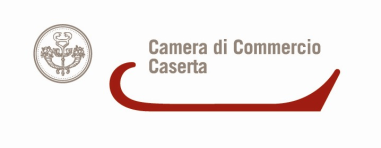 Organismo Indipendente di Valutazione della PerformanceDella Camera di Commercio I.A.A. di CasertaPEC: camera.commercio.caserta@ce.legalmail.camcom.it e-mail: info@ce.camcom.it Scheda di sintesi sulla rilevazione degli OIV Data di svolgimento della rilevazioneLa rilevazione è stata eseguita il 29/03/2017Estensione della rilevazione (nel caso di amministrazioni con uffici periferici, articolazioni organizzative autonome e Corpi)La Camera di Commercio I.A.A. di Caserta non possiede articolazioni organizzative autonome.Procedure e modalità seguite per la rilevazioneLa verifica dell’attività svolta dal Responsabile della trasparenza, per riscontrare l’adempimento degli obblighi di pubblicazione, è stata effettuata attraverso la disamina delle varie sotto-sezioni di primo e secondo livello, della sezione del sito web “Amministrazione Trasparente”. È stata esaminata la documentazione ivi riportata per verificarne la rispondenza al dettato normativo, accertando anche l’aggiornamento dei dati. La verifica è stata effettuata con la presenza del Responsabile della pubblicazione dei dati.Aspetti critici riscontrati nel corso della rilevazioneUna prima criticità riguarda la consegna dell’ultima dichiarazione 2016, riferita ai redditi anno 2015, da parte dei componenti degli organi di indirizzo politico-amministrativi dell’Ente. Alla data della rilevazione risulta consegnato e pubblicato circa il 72% delle dichiarazioni de quibus, valore quasi raddoppiato rispetto al dato rilevato lo scorso anno. Tuttavia i componenti del Consiglio camerale sono stati informati con nota del Responsabile della Prevenzione della Corruzione e della Trasparenza n. 14517 del 11.07.2016 e successivamente sollecitati con nota n. 23260 del 22.11.2016 e con note individuali, prot. da n. 8102 al n. 8117 del 20.03.2017, all’obbligo dell’adempimento. Per cui si prevede che il dato in oggetto migliorerà ulteriormente nel suo valore assoluto nel corso del mese di aprile.Una seconda criticità riguarda i consulenti e collaboratori esterni all’Ente, per alcuni dei quali non risultano ancora disponibili i curricula e le dichiarazioni di insussistenza di situazioni, anche potenziali, di conflitti d’interesse. I dati pubblicati sui consulenti e collaboratori esterni adempienti sono notevolmente aumentati rispetto allo scorso anno. Poiché è in itinere l’invio di una nota di sollecito per la presentazione delle documentazione in discorso, anche in questo caso è presumibile che nel corso del mese di aprile verrà acquisita e pubblicata la documentazione tuttora mancante.Eventuale documentazione da allegareNon viene allegata documentazione ulterioreData 29 marzo 2017    Il Titolare dell’OIVProf. Vincenzo Maggioni									f.to